FACULTY PROFILEFACULTY PROFILEFACULTY PROFILEFACULTY PROFILEFACULTY PROFILEFACULTY PROFILEFACULTY PROFILEFACULTY PROFILEFACULTY PROFILEFACULTY PROFILENameKIRAN KUMAR S R KIRAN KUMAR S R KIRAN KUMAR S R KIRAN KUMAR S R KIRAN KUMAR S R KIRAN KUMAR S R KIRAN KUMAR S R 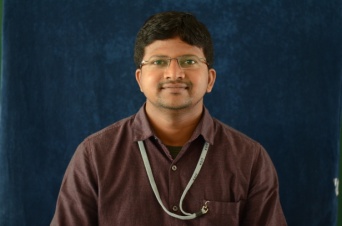 DesignationAssistant ProfessorAssistant ProfessorAssistant ProfessorAssistant ProfessorAssistant ProfessorAssistant ProfessorAssistant ProfessorDate  of Joining06 – 02 - 201206 – 02 - 201206 – 02 - 201206 – 02 - 201206 – 02 - 201206 – 02 - 201206 – 02 - 2012Mobile No.+91-8147673335+91-8147673335+91-8147673335+91-8147673335+91-8147673335+91-8147673335+91-8147673335E-Mail IDkirankumarbrp@gmail.comkirankumarbrp@gmail.comkirankumarbrp@gmail.comkirankumarbrp@gmail.comkirankumarbrp@gmail.comkirankumarbrp@gmail.comkirankumarbrp@gmail.comEducational  QualificationsU.GPGPGPGPh.D.Ph.D.Ph.D.Ph.D.Educational  QualificationsDegree                             B ScM Sc--PersuingPersuingPersuingPersuingEducational  QualificationsSpecialisationPCMCHEMISTRYEducational  QualificationsInstitution NameShyadri Science CollegeShimogaUniversity CamusEducational  QualificationsUniversityKuvempu UniversityKuvempu UniversityEducational  QualificationsYear  of PassingExperienceTeachingNo. of Yrs.No. of Yrs.IndustrialIndustrialIndustrialIndustrialNo. of Yrs.ExperienceInstitution NameShyadri Science CollegeShimoga0303ExperienceInstitution NameK S Institute of technologyBangalore0606ExperienceInstitution NameExperienceTotal No. of Yrs.0909Area  of InterestNetworking, Programming languages in Computer ScienceNetworking, Programming languages in Computer ScienceNetworking, Programming languages in Computer ScienceNetworking, Programming languages in Computer ScienceNetworking, Programming languages in Computer ScienceNetworking, Programming languages in Computer ScienceNetworking, Programming languages in Computer ScienceNetworking, Programming languages in Computer ScienceNetworking, Programming languages in Computer ScienceResearch PapersJournals  (in No.’s)15Conferences (in No.’s)Conferences (in No.’s)Conferences (in No.’s)Conferences (in No.’s)252525Details  of PapersAnal. Bioanal.Electrochem.,“Electrochemical Studies of Dopamine Using Titaniumdioxide Nanoparticle Modified Carbon Paste Electrode”“Electrochemical Studies of Dopamine Using Titaniumdioxide Nanoparticle Modified Carbon Paste Electrode”“Electrochemical Studies of Dopamine Using Titaniumdioxide Nanoparticle Modified Carbon Paste Electrode”“Electrochemical Studies of Dopamine Using Titaniumdioxide Nanoparticle Modified Carbon Paste Electrode”“Electrochemical Studies of Dopamine Using Titaniumdioxide Nanoparticle Modified Carbon Paste Electrode”“Electrochemical Studies of Dopamine Using Titaniumdioxide Nanoparticle Modified Carbon Paste Electrode”“Electrochemical Studies of Dopamine Using Titaniumdioxide Nanoparticle Modified Carbon Paste Electrode”“Electrochemical Studies of Dopamine Using Titaniumdioxide Nanoparticle Modified Carbon Paste Electrode”Details  of PapersSurface Engineering and Applied Electrochemistry“Synthesis and Characterization of Copper Oxide Nanoparticles: To Study Voltammetric Response of Biomolecules.”“Synthesis and Characterization of Copper Oxide Nanoparticles: To Study Voltammetric Response of Biomolecules.”“Synthesis and Characterization of Copper Oxide Nanoparticles: To Study Voltammetric Response of Biomolecules.”“Synthesis and Characterization of Copper Oxide Nanoparticles: To Study Voltammetric Response of Biomolecules.”“Synthesis and Characterization of Copper Oxide Nanoparticles: To Study Voltammetric Response of Biomolecules.”“Synthesis and Characterization of Copper Oxide Nanoparticles: To Study Voltammetric Response of Biomolecules.”“Synthesis and Characterization of Copper Oxide Nanoparticles: To Study Voltammetric Response of Biomolecules.”“Synthesis and Characterization of Copper Oxide Nanoparticles: To Study Voltammetric Response of Biomolecules.”Details  of PapersJ. Chem. Bio. Phy. Sci. Sec. A“Synthesis and characterization of ZnO-CuO nano-composites and its application in modified carbon paste electrode for electrochemical detection of Dopamine, Folic acid and Paracetomol”“Synthesis and characterization of ZnO-CuO nano-composites and its application in modified carbon paste electrode for electrochemical detection of Dopamine, Folic acid and Paracetomol”“Synthesis and characterization of ZnO-CuO nano-composites and its application in modified carbon paste electrode for electrochemical detection of Dopamine, Folic acid and Paracetomol”“Synthesis and characterization of ZnO-CuO nano-composites and its application in modified carbon paste electrode for electrochemical detection of Dopamine, Folic acid and Paracetomol”“Synthesis and characterization of ZnO-CuO nano-composites and its application in modified carbon paste electrode for electrochemical detection of Dopamine, Folic acid and Paracetomol”“Synthesis and characterization of ZnO-CuO nano-composites and its application in modified carbon paste electrode for electrochemical detection of Dopamine, Folic acid and Paracetomol”“Synthesis and characterization of ZnO-CuO nano-composites and its application in modified carbon paste electrode for electrochemical detection of Dopamine, Folic acid and Paracetomol”“Synthesis and characterization of ZnO-CuO nano-composites and its application in modified carbon paste electrode for electrochemical detection of Dopamine, Folic acid and Paracetomol”Details  of PapersSeparation Science and Technology,“Hydrothermal Synthesis of Hierarchical Copper Oxide Nanoparticles and its Potential Application as Adsorbent for Pb(II) with High Removal Capacity”“Hydrothermal Synthesis of Hierarchical Copper Oxide Nanoparticles and its Potential Application as Adsorbent for Pb(II) with High Removal Capacity”“Hydrothermal Synthesis of Hierarchical Copper Oxide Nanoparticles and its Potential Application as Adsorbent for Pb(II) with High Removal Capacity”“Hydrothermal Synthesis of Hierarchical Copper Oxide Nanoparticles and its Potential Application as Adsorbent for Pb(II) with High Removal Capacity”“Hydrothermal Synthesis of Hierarchical Copper Oxide Nanoparticles and its Potential Application as Adsorbent for Pb(II) with High Removal Capacity”“Hydrothermal Synthesis of Hierarchical Copper Oxide Nanoparticles and its Potential Application as Adsorbent for Pb(II) with High Removal Capacity”“Hydrothermal Synthesis of Hierarchical Copper Oxide Nanoparticles and its Potential Application as Adsorbent for Pb(II) with High Removal Capacity”“Hydrothermal Synthesis of Hierarchical Copper Oxide Nanoparticles and its Potential Application as Adsorbent for Pb(II) with High Removal Capacity”Indian Academy of Sciences“Cost effective and shape controlled approach to synthesize hierarchically assembled NiO nanoflakes for the removal of toxic heavy metal ions in aqueous solution”.“Cost effective and shape controlled approach to synthesize hierarchically assembled NiO nanoflakes for the removal of toxic heavy metal ions in aqueous solution”.“Cost effective and shape controlled approach to synthesize hierarchically assembled NiO nanoflakes for the removal of toxic heavy metal ions in aqueous solution”.“Cost effective and shape controlled approach to synthesize hierarchically assembled NiO nanoflakes for the removal of toxic heavy metal ions in aqueous solution”.“Cost effective and shape controlled approach to synthesize hierarchically assembled NiO nanoflakes for the removal of toxic heavy metal ions in aqueous solution”.“Cost effective and shape controlled approach to synthesize hierarchically assembled NiO nanoflakes for the removal of toxic heavy metal ions in aqueous solution”.“Cost effective and shape controlled approach to synthesize hierarchically assembled NiO nanoflakes for the removal of toxic heavy metal ions in aqueous solution”.“Cost effective and shape controlled approach to synthesize hierarchically assembled NiO nanoflakes for the removal of toxic heavy metal ions in aqueous solution”.MATERIALS Today Elsevier“Synthesis and Characterization of Hierarchical Nickel Oxide (NiO) Nanoparticles and its application in Modified Carbon Paste Electrode for Electrochemical Detection of Biomolecules”“Synthesis and Characterization of Hierarchical Nickel Oxide (NiO) Nanoparticles and its application in Modified Carbon Paste Electrode for Electrochemical Detection of Biomolecules”“Synthesis and Characterization of Hierarchical Nickel Oxide (NiO) Nanoparticles and its application in Modified Carbon Paste Electrode for Electrochemical Detection of Biomolecules”“Synthesis and Characterization of Hierarchical Nickel Oxide (NiO) Nanoparticles and its application in Modified Carbon Paste Electrode for Electrochemical Detection of Biomolecules”“Synthesis and Characterization of Hierarchical Nickel Oxide (NiO) Nanoparticles and its application in Modified Carbon Paste Electrode for Electrochemical Detection of Biomolecules”“Synthesis and Characterization of Hierarchical Nickel Oxide (NiO) Nanoparticles and its application in Modified Carbon Paste Electrode for Electrochemical Detection of Biomolecules”“Synthesis and Characterization of Hierarchical Nickel Oxide (NiO) Nanoparticles and its application in Modified Carbon Paste Electrode for Electrochemical Detection of Biomolecules”“Synthesis and Characterization of Hierarchical Nickel Oxide (NiO) Nanoparticles and its application in Modified Carbon Paste Electrode for Electrochemical Detection of Biomolecules”